1.Удовлетворяет ли Вас система организации питания в школе?__________________________________________________________________
2.Считаете ли Вы рациональным организацию горячего питания в школе?__________________________________________________________________
3..Удовлетворены ли Вы санитарным состоянием столовой? __________________________________________________________________4. Довольны ли вы качеством школьного питания?____________________________________________________________	 5. Принимаете ли вы активное участие в  классных и общешкольных мероприятиях, связанных  с вопросами питания  детей?__________________________________________________________________6. Вы   считаете меню в школьной столовой разнообразным, вкусным?__________________________________________________________________7. Говорите ли вы с вашим ребенком дома о пользе той или иной пищи, о витаминах, содержащихся в разных блюдах?__________________________________________________________________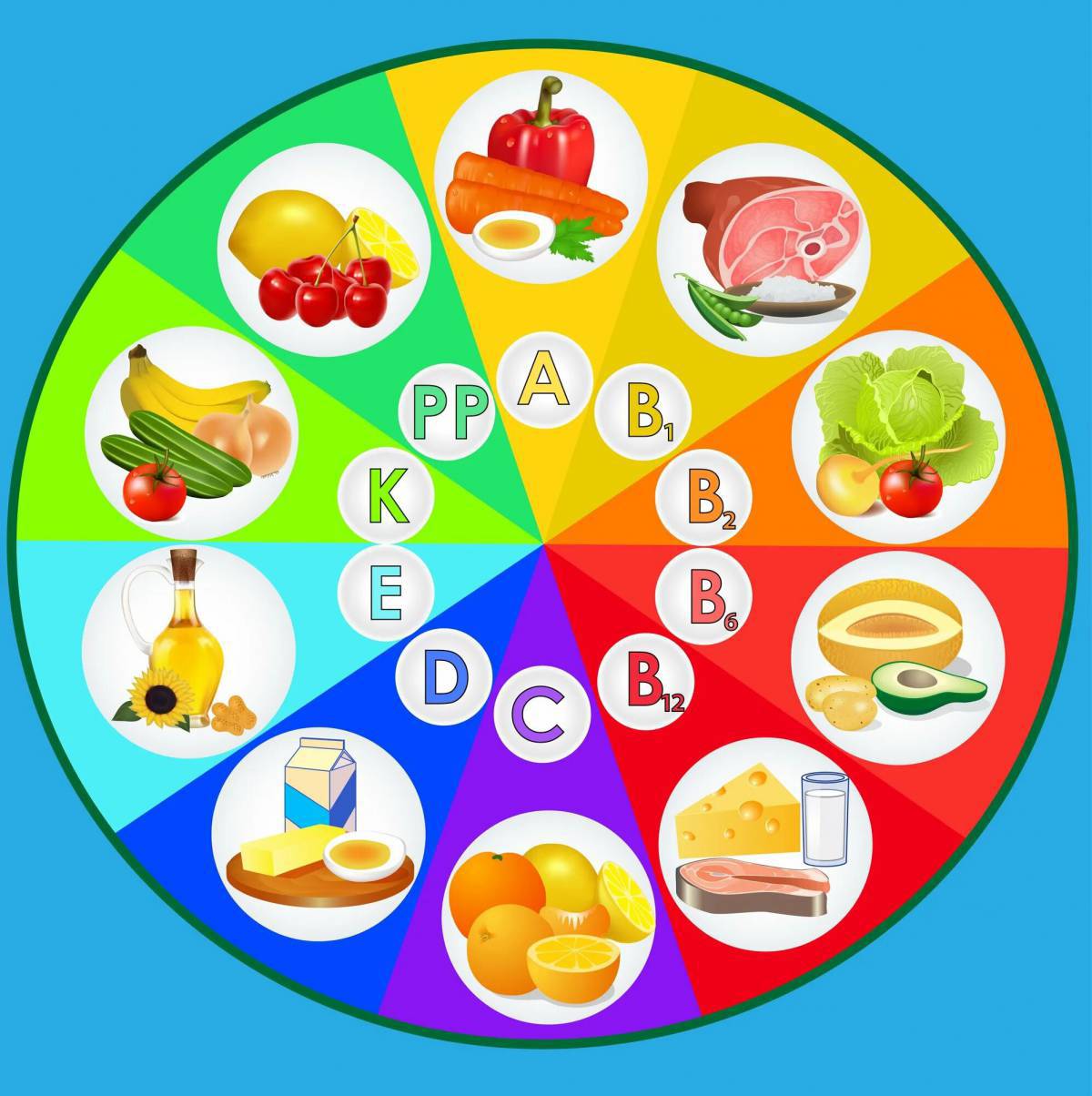      АНКЕТА ДЛЯ РОДИТЕЛЕЙ №1 